בס"ד                                                                                                                                                  לישועתך קיויתי ה' נא לא לקרוא באמצע התפילה                  ספר ויקרא - פרשת בהר                        שבת שלום ומבורך
          וקריאת התורה!                               גיליון מס' 33                                       י' אייר תשע"ד   
                                                

"וְכִי תֹאמְרוּ מַה נֹּאכַל בַּשָּׁנָה הַשְּׁבִיעִת הֵן לֹא נִזְרָע וְלֹא נֶאֱסֹף אֶת תְּבוּאָתֵנוּ." (ויקרא כה'; כ')

שמעתי בקשר לפסוק הזה מעשה נפלא מפי הרה"ג זמיר כהן שליט"א, אשר מתאר לנו את הכתוב בפסוקים הללו. היית בחורה צעירה, שאמא שלה  קנתה לה שרשרת פלסטיק בחנות של "הכל בשקל". לאחר כמה ימים, הצבע התחיל לעבור מהשרשרת, ונתגלה כל הצד הלא יפה שלה. אמא של  הבחורה  באה אליה ובקשה ממנה שתוריד את השרשרת והיא תקנה לה שרשרת חדשה. הבחורה סירבה בכל כוחה, ולא נתנה  לאמאה  להוריד  את  השרשרת.  האמא הלכה הדיברה עם בעלה אבי הבחורה, כדי שילך וידבר איתה שתוריד את השרשרת. בעת הלילה, כשהבחורה התכוננה ללכת לישון בא  אביה  כמידי  יום לספר לה סיפור לפני השינה. בסוף הסיפור, לפני הנשיקה אמר האבא לביתה: "ביתי היקרה, את אוהבת אותי?" הבת השיבה בלי להתמהמה:  "בטח!  מה השאלה?" אמר האבא: "אם את באמת אוהבת אותי, אז תורידי את השרשרת שלך ותתני לי." הבת סירבה, ואמרה לאביה: "אבא, אתה  יכול  לקחת  מכל הצעצועים שלי, אבל רק לא את השרשרת." האבא יצא מהחדר בלי לקחת שום דבר. בלילה השני שוב פעם לאחר הסיפור, האבא ביקש שהיא תוריד  את השרשרת, אבל שוב פעם הבת סירבה. ביום השלישי, כשהאב חזר עייף מהעבודה והתיישב בסלון על מנת לנוח קצת, הבת התקרבה אליו  ונתנה  לו  את השרשרת ונישקה אותו, באומרה: "הנה אבא! אני באמת אוהבת אותך!" 
האבא קם והוציא מכיסו קופסה ונתן לה ביד. היא פתחה את הקופסה  ולא  יכלה  להאמין  למראה  עיניה.  בקופסה  הייתה  שרשרת  אמיתית  העשויה מאבנים טובות ומרגליות, ומחירה אלף שלק. התחילה לנשק ולחבק את אביה. אבא אמר לה: "ביתי תדעי לך, שכבר  ביום  הראשון  שכבקשתי  ממך  את השרשרת שלך, הקופסה הזאת היית לי בכיס. ואם היית נותנת לי את השרשרת שלך באותו היום, כבר אז היית מקבלת את השרשרת הזאת.  אל  תשכחי אף פעם, שאם האבא מבקש משהו ממך, הוא כבר הכין לך פי אלף ממה שהוא מבקש." ע"כ. כך אנחנו עם בורא עולם:  אם  בורא  עולם  מבקש  מאיתנו לעשות משהו, הוא כבר הכין לנו פי אלף שהוא רוצה לתת לנו, רק הוא מחכה למאמץ הכי קטן מאיתנו. וכן ממשיך הכתוב: "וְצִוִּיתִי אֶת בִּרְכָתִי לָכֶם בַּשָּׁנָה הַשִּׁשִּׁית וְעָשָׂת אֶת הַתְּבוּאָה לִשְׁלֹשׁ הַשָּׁנִים." ה' יזכנו לקיים רצונו בלב שלם אמן. 

                                                                          

 "אֶרֶץ נָתְנָה יְבוּלָהּ יְבָרְכֵנוּ אֱלֹהִים אֱלֹהֵינוּ." (תהלים ס"ז; ז')

מכיוון שבפרשת השבוע אנו עוסקים בענייני התבואה, נדבר גם על העניין הבא: מתי תבואתו שם האדם מתברכת?
סופי תיבות בפסוק הנ"ל (צ, ה, ה, ו, מ, ו) בגימטריה זה 152. עין טובה בגימטריה גם היא 152. מכאן אנו יכולים  ללמוד,  שאם  יש  לאדם  עין טובה הוא מתברך בכמה ברכות. חוץ מזה שאין לו קינאה בחבירו (כידוע, קינאה היא  אחד  מהדברים  שמוציאים  את  האדם  מהעולם  הזה,  כמו  שכתוב במשנה במסכת  אבות:  "הקנאה, התאווה והכבוד – מוציאים את האדם מן העולם (פרק ד'; משנה כ"ח). וביאור הדברים הם כך: אף על פי שבמציאות האדם לא מת בגלל קינאה,  אלא ממשיך לחיות, הוא לא נמצא בעולם הזה, כי כל מחשבותיו הם רק על הקינאה, אם כן לא נשאר לו זמן לחשוב על החיים שלו.), גם תבואתו  מתברכת. ועל  זה   נאמר:  "טוֹב  עַיִן  הוּא יְבֹרָךְ" (משלי כ"ב; ט'). כלומר, חוץ מזה שיש לו עין טובה, הוא מתברך בעוד דבר, שזה  תבואתו  –  כלומר הצלחה בפרנסה. וה' יזכנו להתרחק מהקינאה ולהתקרב לעין טובה, אמן כן יהי רצון!

                                                                         הלכות "פת הבאה בכסנין" – מספר "חזון עובדיה"                                                 
א. שיעור קביעות סעודה על פת הבאה בכסנין לברך עליו המוציא וברכת המזון (לאחר נטילת ידים), שבעים  ושנים  דרהם (כל דרהם  שלשה גרם). ואין התבשילים, הבשר והדגים מצטרפים לשיעור פת הבאה בכסנין, לתת עליו תןרת קביעות אלא השיעור  הוא  באכילת פת הבאה בכסנין בלבד.
ב. עוגה העשויה מבצק הממולא תמרים, מברך עליה בורא מיני מזונות.
ג. החלות המתוקות שנרגש בהם טעם מתיקות, ברכתן בורא מיני מזונות וברכה אחת מעין שלוש, ואין יוצאים בהם בשבת ידי חובת שלש הסעודות, אלא אם כן קובע סעודתו עליהן, כנ"ל.
ד. הפיצה אם נילושה בחמאה וחלב, וניכר בה טעם החלב והחמאה, מברך עליה בורא מיני  מזונות,  ועל  המחיה,  אבל  אם  נילושה  במים וחלב ולא ניכר בה טעם החלב, ברכתה המוציא לחם מן הארץ וברכת המזון.
ה. ברכת המצב בכל שאר ימות השנה שנוי במחלוקת הפוסקים, ומנהג הספרדים לברך על המצה לאחר הפסח "בורא מיני מזונות" ולאחריה ברכת מעין שלוש, על המחיה. ויש להם על מה שיסמוכו. אלא שהחרדים לדבר ה' נוהגים לאכול  המצה  בתוך  הסעודה  של  פת,  ונפטרים בברכת הפת וברכת המזון, ויש שקובעים סעודה על המצה, דהיינו שאוכלים שיעור שבעים ושנים דרהם שהם כמאתים  ועשרים  גרם,  ואז מברכים עליה (אחר נטילת ידים) המוציא וברכת המזון. ורוב האשכנזים נוהגים לברך  על  המצב  גם  בשאר ימות השנה המוציא וברכת המזון. וחולה שאינו אוכ פת אלא מצה, מטעים בריאות, מברכת על המצה המוציא וברכת המזון.
ו. מצה שטח פניה בביצים, וטיגנה בשמן, בפסח, ויש בה שיעור כזית, ברכתה המוציא ובהמ"ז, כדין לחם שיש בפרוסה שלו כזית, שטח פניו בביצים וטיגנו, בשאר ימות השנה, שנשארת ברכתו המוציא ובהמ"ז. והוא הדין לנוהגים לברך על המצה בשאר ימות השנה המוציא  וברכת המזון, שאם טיגנה נשארת בתוקף ברכתה. 
ז. סופגנים שעושים בפסח מקמח מצה כתושה, והקמח נילוש בביצים ומים, וטיגנוהו, ברכתן בורא מיני מזונות. 
ח. האוכל סופגנים המטוגנים בשמן, וכן האוכל זלאביה המטוגנת בשמן, אע"פ שנעשו מעיסה עבה וקשה ככל העיסות של  לחם,  אין  לברך עליהם אלא בורא מיני מזונות ולבסוף ברכת מעין שלוש, שהיא ברכת על המחיה, ואפילו אם קבע סעודתו עליהם, ואפילו  אם  אוכל  מהם כדי שביעה צריך לכתחלה לברך בורא מיני מזונות ולבסוף על המחיה. (חזון עובדיה – 'ט"ו בשבט וברכות' עמ' נה' – סו')

                                                                                      
עֲקַבְיָא בֶּן מַהֲלַלְאֵל אוֹמֵר, הִסְתַּכֵּל בִּשְׁלֹשָׁה דְּבָרִים וְאֵין אַתָּה בָּא לִידֵי עֲבֵרָה. דַּע, מֵאַיִן בָּאתָ, וּלְאָן אַתָּה הוֹלֵךְ,  וְלִפְנֵי  מִי  אַתָּה  עָתִיד  לִתֵּן  דִּין וְחֶשְׁבּוֹן. מֵאַיִן בָּאתָ - מִטִּפָּה סְרוּחָה, וּלְאָן אַתָּה הוֹלֵךְ - לִמְקוֹם עָפָר רִמָּה וְתוֹלֵעָה, וְלִפְנֵי מִי אַתָּה עָתִיד לִתֵּן דִּין וְחֶשְׁבּוֹן - לִפְנֵי מֶלֶךְ מַלְכֵי הַמְּלָכִים הַקָּדוֹשׁ בָּרוּךְ הוּא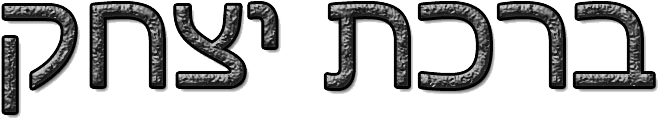 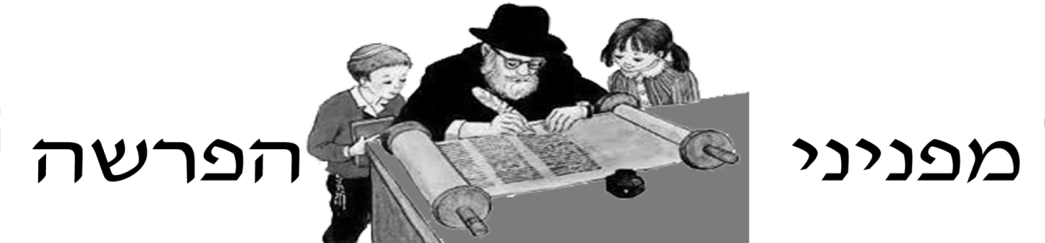 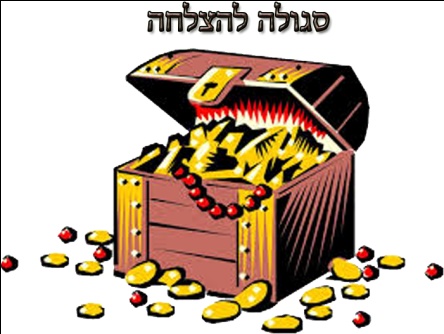 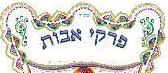 בפרקי דרבי אליעזר (פרק לד'), ובספרי המוסר משלו משל, לאדם שהיו לו שלשה  אוהבים,  פעם  נקרא  להיתיצב  לפני  המלך,  ולמסור  דין וחשבון על מעשיו, ורעדה אחזתו. הלך וקרא לאוהבו אחד וביקש ממנו שילווה אותו אל המלך, והשיב לו, אני אינני זז מביתי, אני רק שולח את ברכתי שתצליח. האהוב השני הבטיח לו שאמנם ילווה אותו עד פתח ארמונו של המלך, אבל לא יותר. האהוב השלישי הלך עמו  וליווה אותו אל המלך, וגם הליץ טוב בעדו. הנמשל, לאדם יש אהובים, ממון, בני ביתו, תורה ומצוות, בשעת חוליו קורא לאוהבו החביב עליו הוא ממונו, ומפזרממנו לרופאים, אבל הממון יש לו מגבלות, וכשנגזרה גזרה, אין חכמה ואין עצה ואין תבונה נגד ה'.  וכמו  שנאמר:  "לֹא  יוֹעִיל הוֹן בְּיוֹם עֶבְרָה וּצְדָקָה תַּצִּיל מִמָּוֶת." (משלי י"א; ד'),  וכן  נאמר:  "וְיֵקַר  פִּדְיוֹן  נַפְשָׁם  וְחָדַל  לְעוֹלָם." (תהלים מ"ט; ט').  והממון  דומם  ואינו  זז ממקומו, רק ועזבו לאחרים חילם. קורא הוא לאשתו ובני ביתו, והם אומרים לו, כבר נאמר בתהלים (מ"ט; ח'), ונאמר:  "אָח  לֹא  פָדֹה  יִפְדֶּה אִישׁ לֹא יִתֵּן לֵאלֹהִים כָּפְרוֹ." ונאמר:  "אֵין אָדָם שַׁלִּיט בָּרוּחַ לִכְלוֹא אֶת הָרוּחַ וְאֵין שִׁלְטוֹן בְּיוֹם הַמָּוֶת וְאֵין  מִשְׁלַחַת  בַּמִּלְחָמָה."  (קהלת ח'; ח'). אך מלווים אותו בדרכו האחרונה לקבר. ואומרים לו: לך בשלום ותנוח ותעמוד לגורלך לקץ הימין. כשתוחלתו נכזבה  משני  אוהביו,  קורא לאוהבו השלישי, התורה והמצוות והמעשים הטובים שסיגל  בימי  חלדו,  והם  הולכים  לפניו,  ואומרים  לו:  "עד  שלא  תגיד  לשם,  אנו מקדימים אותך, ומלמדים עליך זכות אצל מלכו של עולם, שנאמר: " וְהָלַךְ לְפָנֶיךָ צִדְקֶךָ  כְּבוֹד  ה'  יַאַסְפֶךָ." (ישעיה נ"ח; ח').  הוי  אומר  האהוב הנאמן ביותר לאדם הם התורה והמצוות והמעשים טובים.
היה  איזה אחד שהיה עשיר מופלג, וגם היה יראה שמים  גדול.. ברבות  הימים  הגיע עיתו  להשיב  נפשו  ליוצר  בראשית.  קרה  לכל  בני משפחתו  ונתן  להם  שתי  מעטפות, ואמר  להם:  זה  כל  הצוואה  שלי.  את  המעטפה  הראשונה  תפתחו  כשתשבו   עליי  שבעה.  ואת המעטפה  השנייה, תפתחו לאחר שלשים יום. באמת בעוד כמה  ימים העשיר  נפטר  לעולמו, ובניו  פתחו  את  המעטפה   הראשונה.  היה רשום שם: "אני רוצה  שתלכו  ותגידו  בחברה  קדישא,  שברצוני  להיקבר  עם גרביים." בניו לא הבינו מה פשר הדבר, אבל  ידעו  שמצווה לקיים  את  דברי  הנפטר.  באמת הלכו לחברה קדישא ומסרו להם את בקשת אביהם. בחברה קדישא סירבו לקבור את הנפטר עם  גרביים  עליו,  אף  על  פי  שידעו  טוב מאוד את גודל המצווה, של קיום דבריו. סיבת הסירוב  הייתה  ההלכה  שיש  בשו"ע  שחייבים  לקבור  את הנפטר כשהוא ערום מכל בגדיו. בלית ברירה  הבנים  עזבו  את החברה קדישא וחזרו אל ביתם. כשהושלמו שלשים  ימים  לפטירת  האבא, הבנים  פתחו  גם  את  המעטפה  השנייה, והתחילו לקרוא: "אתם רואים בניי היקרים? הייתי כל כך עשיר, ואפילו גרביים  שלי לא  לקחתי את לקבר. מהעולם  הזה  לא  לוקחים  שום  דבר,  חוץ  מתורה  ומצוות ומעשים טובים שהאדם מסגל לעצמו." וכן אומרת המשנה באבות (פרק ו'; ט'): "אמר  רבי  יוסי  בן  קסמא,  פעם  אחת  הייתי מהלך בדרך ופגע בי (פגש אותי) אדם אחד, ונתן לי שלום, והחזרתי לו   שלום. אמר  לי, רבי, מאיזה מקום אתה? אמרתי לו, מעיר גדולה של חכמים ושל סופרים  אני.  אמר לי, רבי  רצונך  שתדור  עמנו  במקומנו,  ואני אתן  לך  אלף  אלפים  דנרי  זהב  ואבנים טובות ומרגליות? אמרתי לו, (גם)  אם  אתה  נותן  לי  כל  כסף  וזהב  ואבנים  טובות  ומרגליות שבעולם, איני דר אלא במקום (שיש שם)  תורה.  וכן  כתוב  בספר  תהלים  על  ידי  דוד  מלך  ישראל  (מזמור קיט'; עב'):  "טוֹב  לִי  תוֹרַת  פִּיךָ מֵאַלְפֵי  זָהָב  וָכָסֶף".  ולא  עוד, אלא שבשעת פטירתו של אדם אין מלוין לו לאדם  לא  כסף  ולא  זהב  ולא  אבנים טובות ומרגליות,  אלא תורה ומעשים טובים בלבד,  שנאמר (משלי ו'; כב'):  "בְּהִתְהַלֶכְךָ - תַּנְחֶה אֹתָךְ בְּשָׁכְבְּךָ - תִּשְׁמֹר עָלֶיךָ וַהֲקִיצוֹתָ – הִיא תְשִׂיחֶךָ."                  
____________________________________________________________________________________________________________
                                                          העלון מוקדש:
 להצלחתם של:                                      לרפואתם של:                               לעילוי נשמתם של:                 
הרב יצחק דיין שליט"א – רב קהילת "כתר תורה"                                          משה סימנטוב בן חוה                                           הגאון רבי יעקב  בן מרגלית יוסף זצ"ל 
הרב יצחק מ. דיין שליט"א – רב שכונת נ. בן גוריון                                             זלפה בת תמר                                                        יצחק בן חנניה הנולד מחוה                         הרב לירן רביב שליט"א – מזכה הרבים                                                                                                                                       ורדה בת עליזה
              משפחת עמנואל זכאי הי"ו                                                                                                                                                    תמר בת רות
              משפחת מרדכי הכהן הי"ו   
                                     העלון מופץ לזיכוי הרבים ולהצלחתו של אבי מורי חיים כץ הי"ו שה' ישלח לו ולכל משפחתו הצלחה בכל מעשה ידיהם 
                                                     ובכן, העלון מופץ להצלחתו של ידידי היקר עידן מזרחי הי"ו שה' ישלח לו זיווג הגון בקרוב
                                                     ובכן, העלון מוקדש לזכות נשמתו הקדושה והטהורה – של מרן רבנו עובדיה יוסף זצוק"ל
                                                              זמני השבת:  כניסת השבת:  19:05| יציאת השבת: 20:07| לר"ת: 20:40|  
                                                                                                                        עורך העלון: יצחק כץ  | לתגובות: 052-895-7221                                                                                                                                        העלון מופץ ע"י מרכז קהילתי התורני  "מקהלֹת"